ОПИСАНИЕ МЕСТОПОЛОЖЕНИЯ ГРАНИЦпубличный сервитут под размещение объектов электросетевого хозяйства Отпайка от ВЛ 10 кВ Пионерлагерь на ТП- 4009 «Вальс». ТП-4009 «Вальс». ВЛ 0,4 кВ (Электроснабжение жилых домов Осламенко С.В., Ягуповой С.И. по адресу: Свердловская обл, г. Первоуральск, к северо-востоку от ж/д. Первоуральск-Свердловск)План границ объекта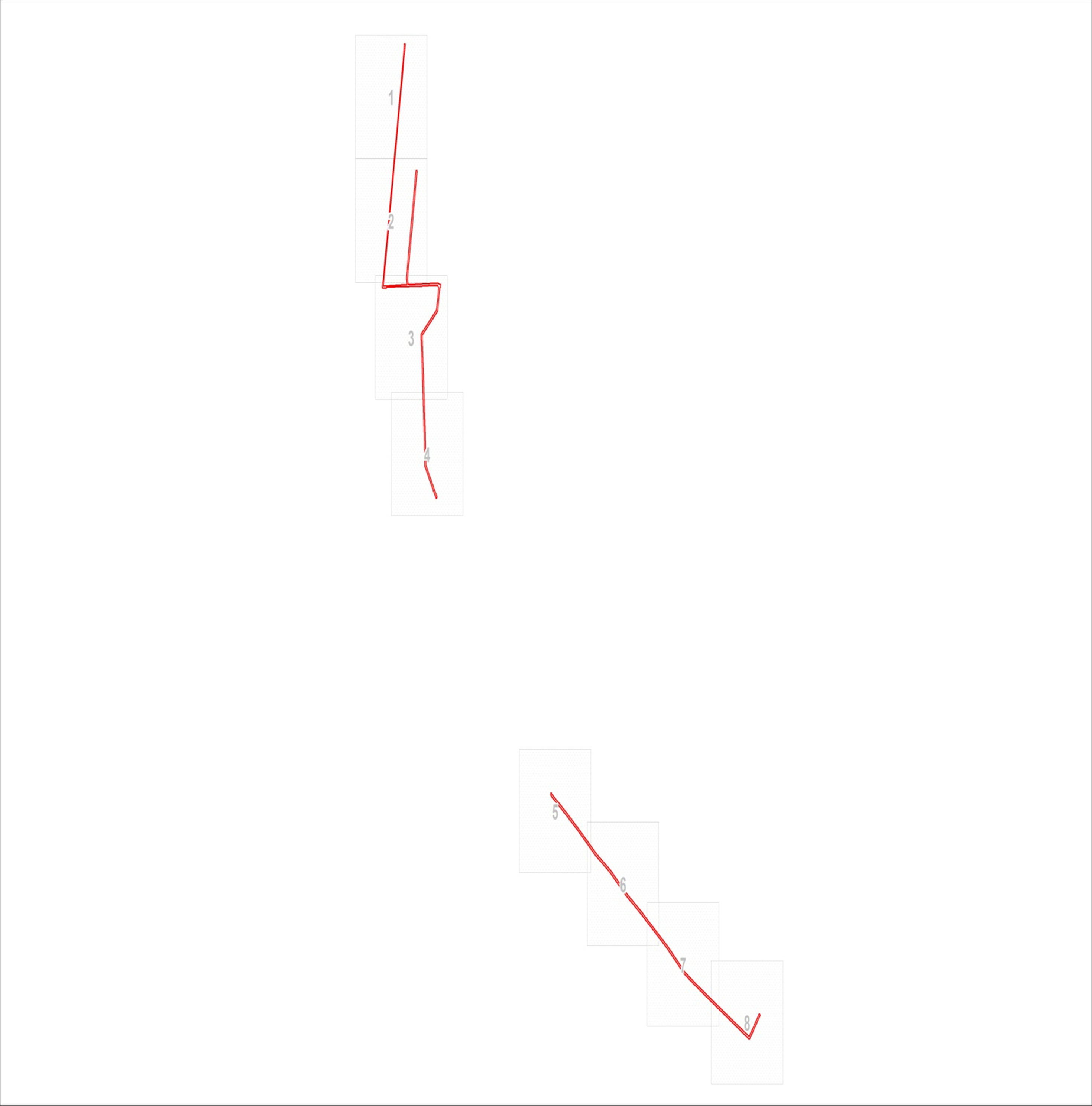 Обзорная схема границ публичного сервитутаМасштаб 1:1027172Масштаб 1:1000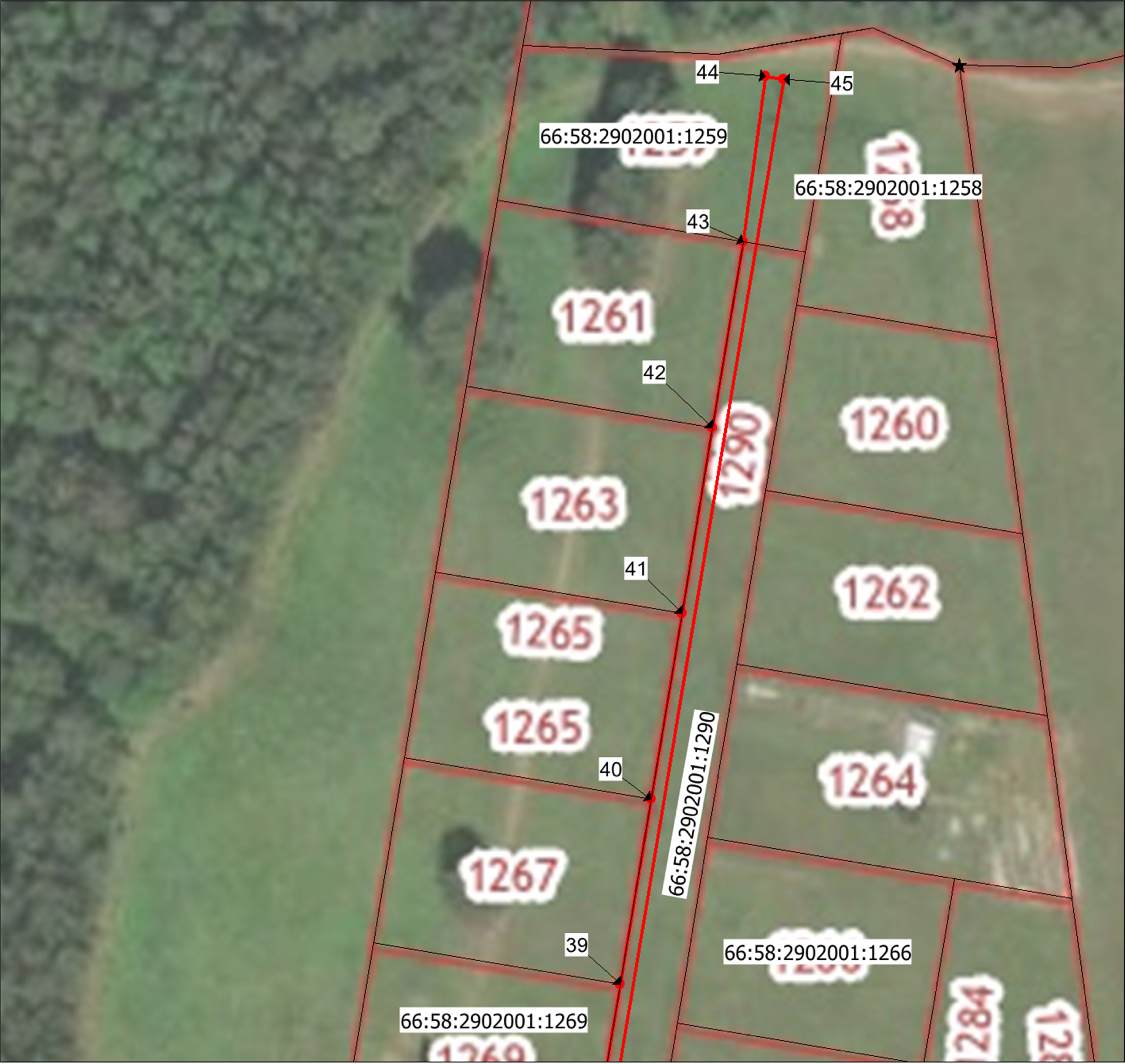 Масштаб 1:1000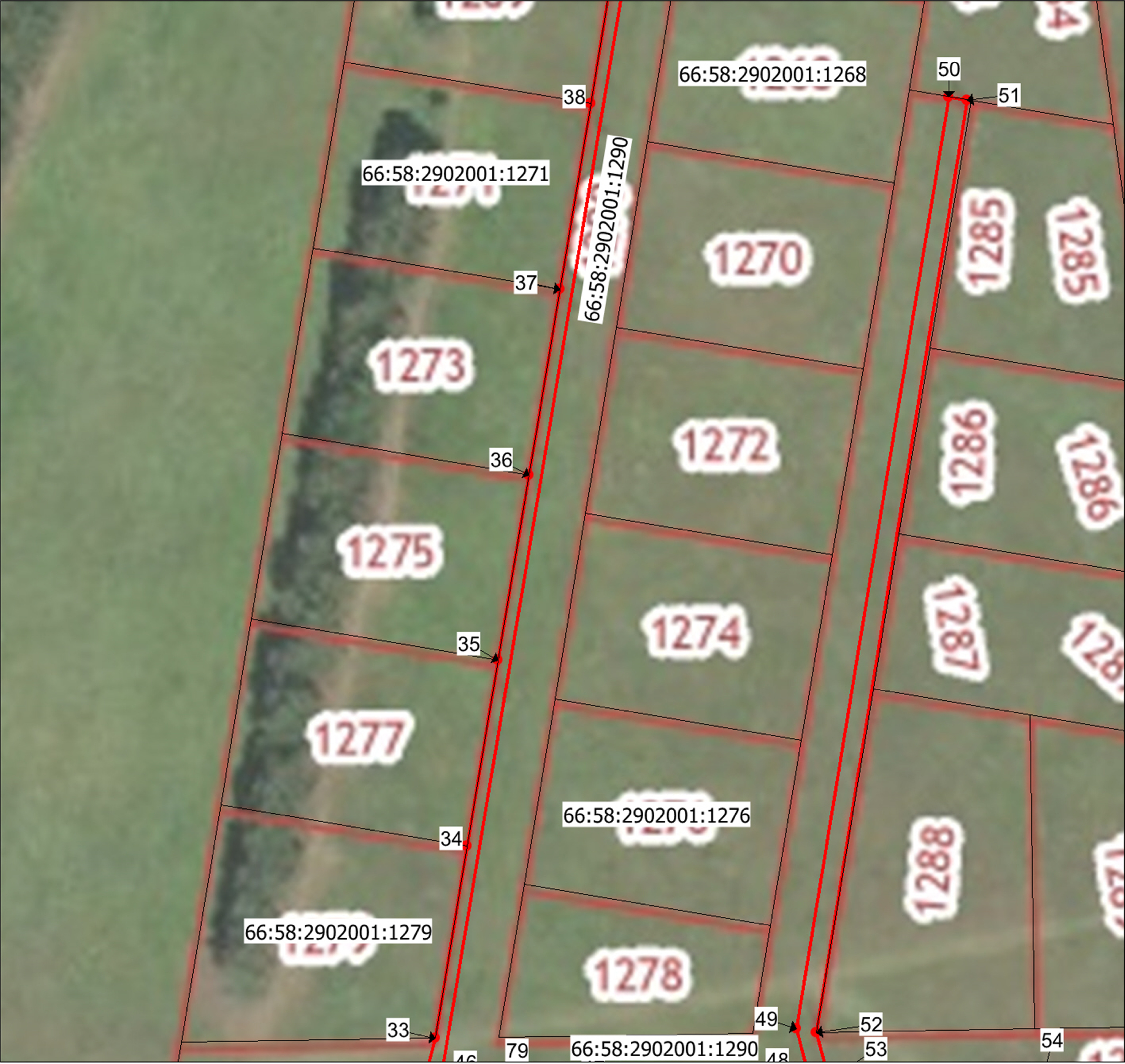 Масштаб 1:1000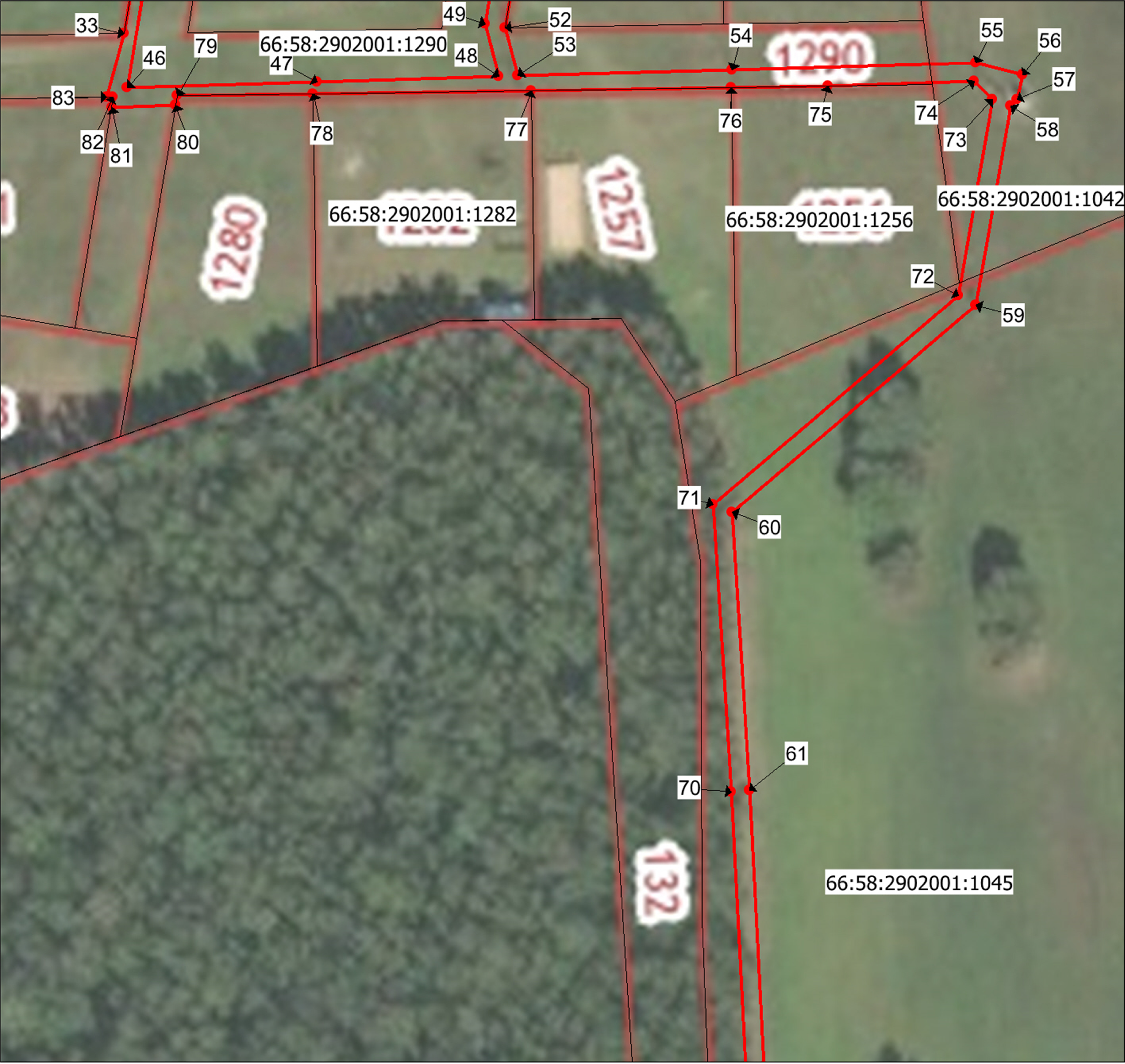 Масштаб 1:1000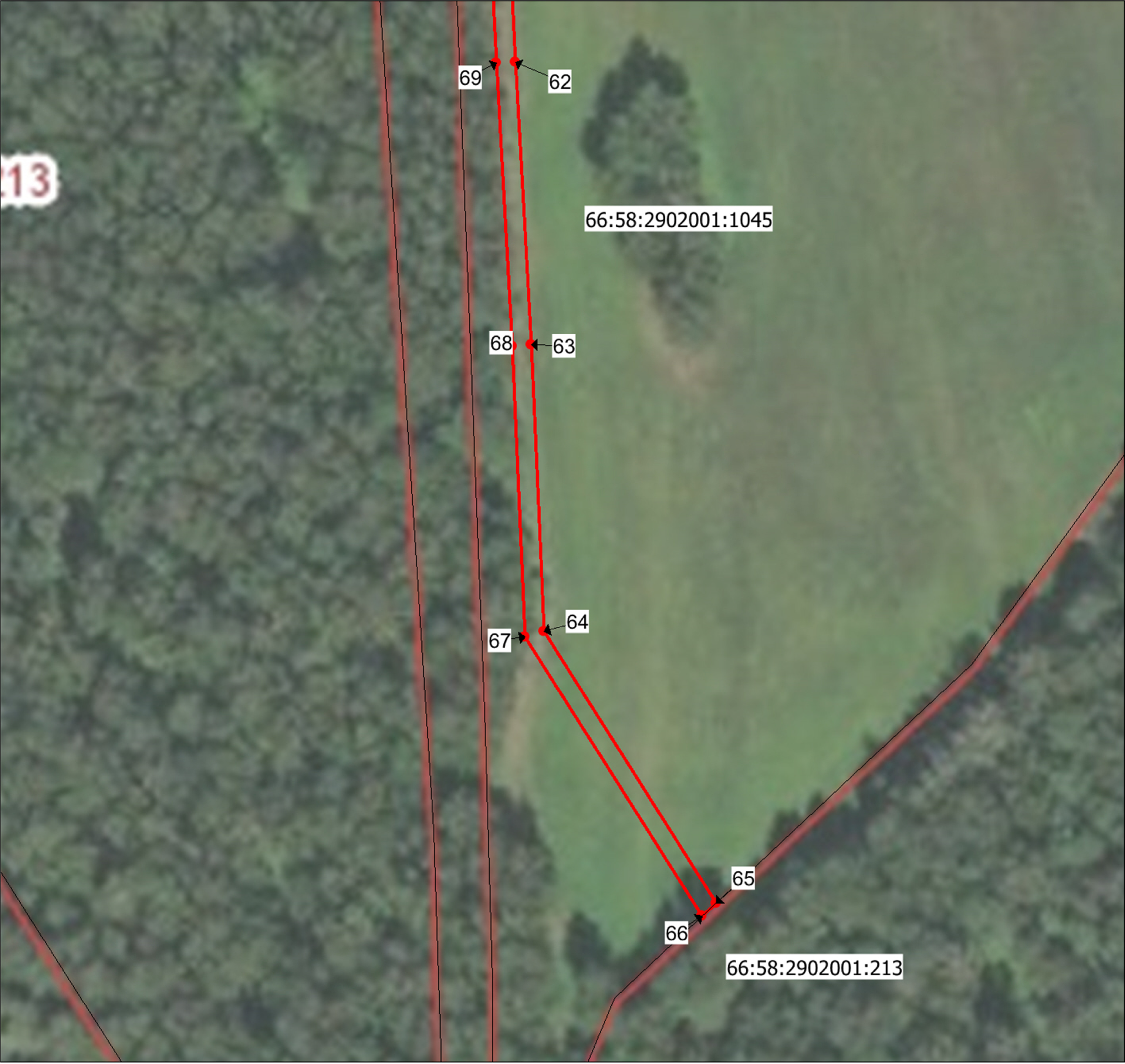 Масштаб 1:1000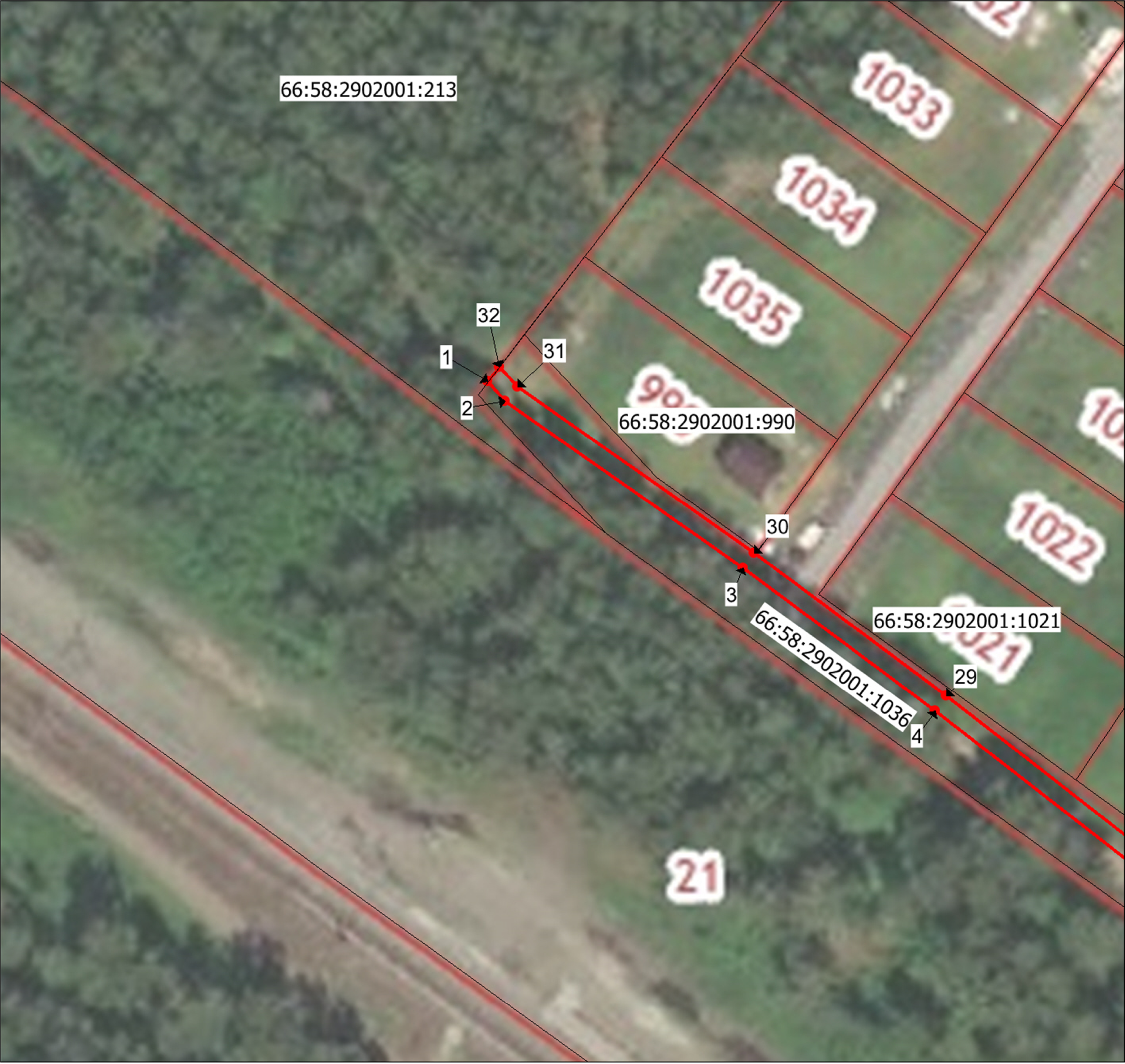 Масштаб 1:1000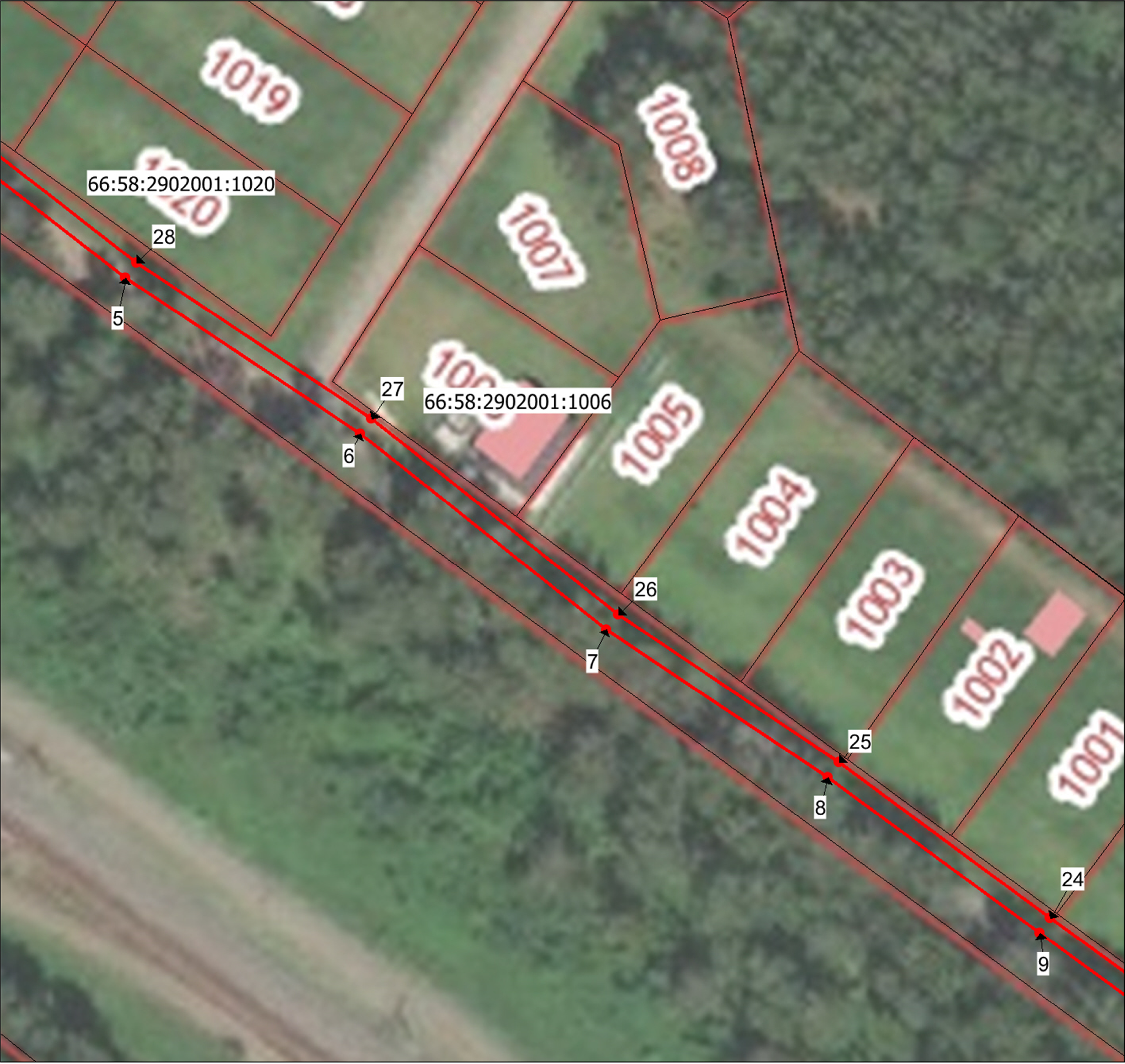 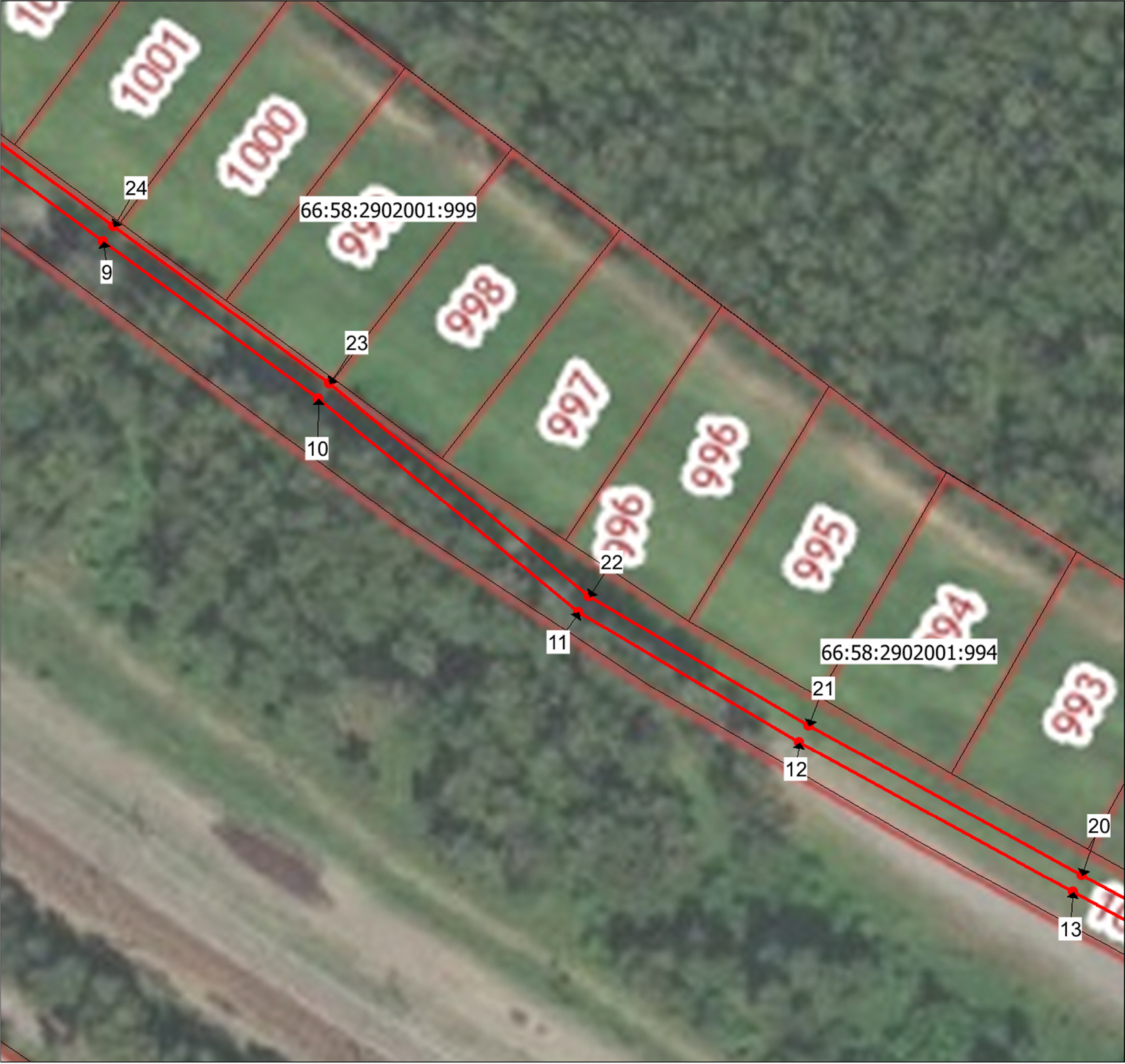 Масштаб 1:1000